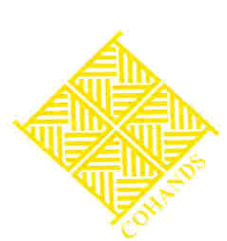 Council of Handicraft Development CorporationsWest Block No. 7, R.K. Puram, New Delh-110066Ph: 91-11-26174198, Fax: 91-11-26174269, 26163085E-mail: cohands4@vsnl.net, www.cohands.inFile No. Cohands/1039/IHGF(A)/2015			      	       Dated: 01.09.2015NOTICESubject:	Invitation of short term quotation for installation of Glass Shelves/ Steel Display Rods for display of items during IHGF (Autumn) 2015 w.e.f. 14th to 18th October, 2015 at Ground Floor, India Expo Mart, Expressway, Greater Noida – regarding.Sealed quotations are invited from the reputed parties for installation of adjustable Glass Shelves/ Steel Rods in the shell stands allotted to the participants under COHANDS at IHGF(Autumn), 2015 at Ground Floor, India Expo Mart, Expressway, Greater Noida. The event shall be of 5 days duration.The interested parties may submit their quotations along with EMD of Rs.5,000/- by Bank Draft in favour of “Council of Handicrafts Development Corporations”. The interested parties are required to quote their rates per adjustable Glass Shelf/ Steel Rod under sealed cover Sup-scribed as “Quotation for Shelves/ Steel Rods”. The last date for receipt of quotation shall be 15.09.2015 upto 4.00 PM and shall be opened on 16.09.2015 at 3.00 PM in the presence of the interested parties or their representatives.	The terms and conditions :-The quantity shall be supplied as per the requirement/ need basis at the site.The items shall be supplied at India Expo Centre & Mart, Expressway, Greater Noida and should be in good condition.In case of damage of any glass shelf/ rod, the same shall be replaced immediately without claiming extra charges.Services of one representative of the firm shall be made available at the site for the entire period of the event.The work should be completed in time bound manner and with the entire satisfaction of the Council.No advance payment shall be released in favour of the party. The payment shall be arranged only on the satisfactory completion of the event and submission of bills in duplicate, the first copy of the bill should be affixed with revenue stamp of value Rs.1.00 & duly signed by the authorized signatory. The quotations with overwriting/ cuttings shall not be considered.The quotation(s) without EMD of Rs.5,000/- shall not be considered.The Competent Authority reserves the right to reject any or all quotations without assigning any reason, thereof.Authorized SignatoryCOHANDS